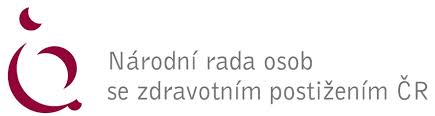 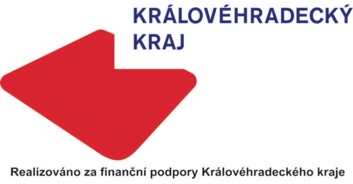 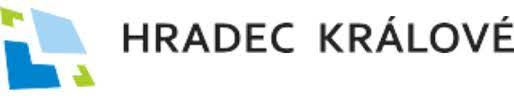 TISKOVÁ ZPRÁVAk Slavnostnímu předávání Cen Mosty 2021Národní rady osob se zdravotním postižením ČR v Hradci KrálovéV úterý 24.5. 2022 se v Kongresovém centru ALDIS uskutečnil již 19. ročník Slavnostního předávání Cen MOSTY. Ceny MOSTY uděluje Národní rada osob se zdravotním postižením ČR v zájmu podpory aktivit přispívajících významným způsobem ke zlepšení postavení osob se zdravotním postižením a jejich participace, za mimořádnou aktivitu nebo čin ve prospěch těchto lidí.Letošní předávání cen se konalo již popatnácté pod patronací Livie Klausové. Záštitu nad 19. ročníkem převzali předseda Vlády ČR Petr Fiala, senátor a hejtman Královéhradeckého kraje Martin Červíček a primátor Statutárního města Hradec Králové Alexandr Hrabálek.Z více než pěti desítek návrhů na udělení cen MOSTY vybrala nominační komise, složená z členů předsednictva NRZP ČR, finalisty čtyř kategorií letošních cen MOSTY. Hodnotící výbor pak ve druhém kole rozhodl o vítězích v jednotlivých kategorií.Vítězem I. kategorie – instituce veřejné správy – se stalo Statutární město Hradec Králové za výstavbu nového objektu pro rozvoj odlehčovacích služeb a za založení zapsaného ústavu. Cenu převzal z rukou bývalé první dámy a velvyslankyně ČR na Slovensku Livie Klausové primátor města Alexandr Hrabálek. Vítězem II. kategorie – nestátní subjekt – se stala společnost Emil Frey za projekt HANDYCARS - komplexní program dopravní mobility pro osoby se zdravotním postižením. Cenu převzal zástupce společnosti z rukou místopředsedkyně Poslanecké sněmovny Parlamentu ČR Věry Kovářové. Vítězem III. kategorie – osobnost hnutí osob se zdravotním postižením - se stal Pavel Hejhal. Pavel Hejhal je jedním z malířů, kteří malují ústy pro Nakladatelství UMÚN. Po autonehodě ochrnul na celé tělo a musí být neustále připojen na plicní ventilátor. Pavel svou tvorbou pomáhá získat prostředky i pro handicapované spoluobčany. Cenu Mosty předal senátor a hejtman Královéhradeckého kraje Martin Červíček. Zvláštní cenu ve IV. kategorii převzali zástupci České televize Václav Myslík, ředitel výroby a Vladimír Salzman, vedoucí služeb pro smyslově postižené diváky, za vysoké navýšení tlumočení do českého znakového jazyka o desítky procent nad rámec povinností v době pandemické krize, z rukou handicapovaného profesionálního závodníka Rally Dakar a ambasadora Unicef Alberta Llovery.V letošním roce se pořadatel rozhodl udělit mimořádnou cenu za výjimečně vstřícnou a dynamickou spolupráci směřující ve prospěch lidí se zdravotním postižením Společnosti Železnice Slovenskej republiky, jejíž zástupci převzali Cenu Mosty z rukou ministra dopravy ČR Martina Kupky. Na akci vystoupili Helena Vondráčková a Felix Slováček. Během slavnostního odpoledne proběhla také benefiční dražba dvou obrazů umělců malujících ústy a nohama. Děkujeme všem, kteří se podíleli na letošním Slavnostním předávání Cen Mosty. Generálními partnery jsou: Královéhradecký kraj a Statutární město Hradec Králové. Hlavními partnery jsou: akciová společnost ASEKOL, společnost Altech a Nakladatelství UMÚN. Partnery akce jsou: Skupina Emil Frey, akciová společnost Innogy Česká republika, akciová společnost České dráhy, Nadace ČEZ, Energetický regulační úřad, státní organizace Správa železnic, akciová společnost Libeřské lahůdky, akciová společnost ČEPRO, akciová společnost Ostra Group, akciová společnost Škoda, agentura ROMAX. Poděkování patří Vyšší odborné škole zdravotnické a Střední zdravotnické škole Hradec Králové. Mediálním partnerem akce je časopis RESPEKTSlavnostní udílení Cen MOSTY 2021 se uskutečnilo za finanční podpory Úřadu vlády ČR.Více informací k Slavnostnímu předávání Cen Mosty naleznete na webových stránkách: https://nrzp.cz/cena-mosty/Za NRZP ČR: Mgr. Sabrina Plisková, MPAředitelka Odboru komunikace 